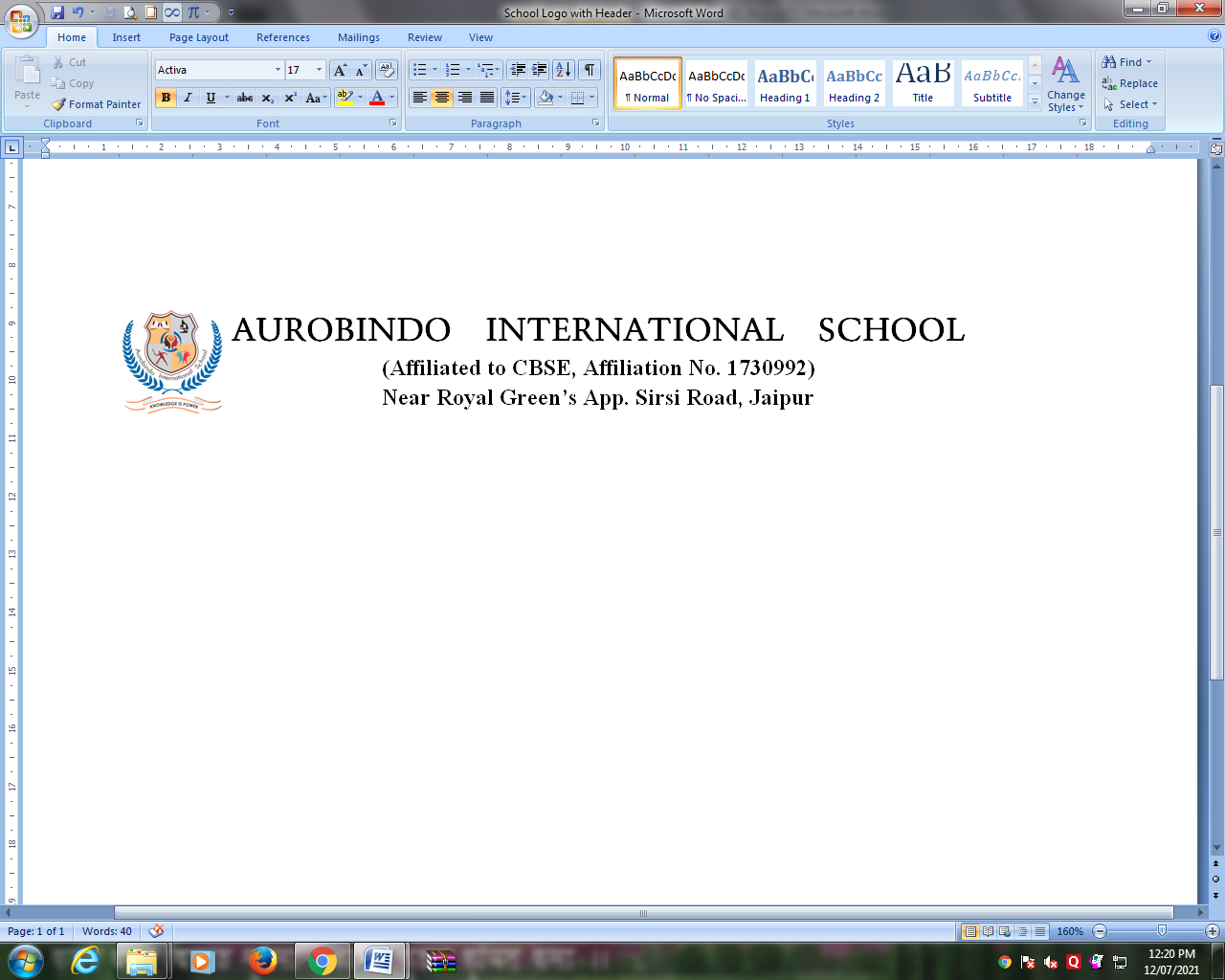 CIRCULAR/AIS/OCT/2023-24/76								Date: 30/10/2023	Dear Parents,  Aurobindo International School invites you to accompany us for the visit to:-  Vaishali Gurudwara:- 9.45 am  Akshardham Temple:- 11.15 amInterested parents should reach the destination on their own. Kindly send your consent through WhatsApp message to the class teacher concerned positively by Thursday, 2nd November 2023.Regards,Principal